ПРОЕКТ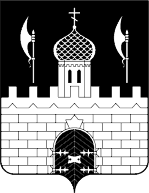 РОССИЙСКАЯ ФЕДЕРАЦИЯМОСКОВСКАЯ ОБЛАСТЬСОВЕТ ДЕПУТАТОВСЕРГИЕВО-ПОСАДСКОГО ГОРОДСКОГО ОКРУГАПОВЕСТКАСемьдесят первого очередного заседанияСовета депутатов Сергиево-Посадского городского округа Московской области 1-го созыва(каб. 217)29 сентября 2023 года									11:00Основные:О внесении изменений в Устав муниципального образования «Сергиево-Посадский городской округ Московской области».Докладчик:  и.о. заместителя главы администрации Сергиево-Посадского городского округа Никифорова Н.А.Содокладчик: председатель комитета по нормотворчеству и территориальной политике Негурица К.В.О внесении изменений в Генеральный план Сергиево-Посадского городского округа Московской области, утвержденный Решением Совета депутатов Сергиево-Посадского городского округа Московской области от 01.07.2021 № 38/01-МЗ.Докладчик:  заместитель главы администрации Сергиево-Посадского городского округа Горбунов А.А.Содокладчик: председатель комитета по градостроительной политике и землепользованию Лагутин Т.А.О внесении изменений в Правила благоустройства территории Сергиево-Посадского городского округа Московской области, утвержденные Решением Совета депутатов Сергиево-Посадского городского округа Московской области от 10.11.2020 № 27/01-МЗДокладчик:  заместитель главы администрации Сергиево-Посадского городского округа Афанасьев А.Б.Содокладчик: председатель комитета по благоустройству, транспорту и дорожному хозяйству Иудин Д.Н.О внесении изменений в Положение о расчете размера платы за пользование жилым помещением для нанимателей жилых помещений по договорам социального найма и договорам найма жилых помещений муниципального жилищного фонда в Сергиево-Посадском городском округе Московской области, утвержденное Решением Совета депутатов Сергиево-Посадского городского округа Московской области от 23.12.2022 № 60/07-МЗ.Докладчик:  заместитель главы администрации Сергиево-Посадского городского округа Мурзак О.Ю.Содокладчик: председатель комитета по бюджету Вохменцев А.В.О внесении изменений в Перечень индикаторов риска нарушения обязательных требований, используемых для определения необходимости проведения внеплановых проверок при осуществлении муниципального земельного контроля на территории Сергиево-Посадского городского округа Московской области, утвержденный решением Совета депутатов Сергиево-Посадского городского округа Московской области от 22.11.2021 № 43/04-МЗДокладчик:  заместитель главы администрации Сергиево-Посадского городского округа Мурзак О.Ю.Содокладчик: председатель комитета по нормотворчеству и территориальной политике Негурица К.В.О внесении изменений в Порядок сообщения лицами, замещающими муниципальные должности в Сергиево-Посадском городском округе Московской области, о возникновении личной заинтересованности при исполнении должностных обязанностей, которая приводит или может привести к конфликту интересов, утвержденный решением Совета депутатов Сергиево-Посадского городского округа от 17.12.2020 № 30/03-МЗ.Докладчик:  председатель Совета депутатов Сергиево-Посадского городского округа  Тихомирова Р.Г.Содокладчик: депутат Совета депутатов Сергиево-Посадского городского округа Жульев В.В.О внесении изменений в Порядок применения дисциплинарных взысканий к муниципальным служащим за несоблюдение ограничений и запретов, требований о предотвращении или урегулировании конфликта интересов и неисполнении обязанностей, установленных в целях противодействия коррупции в Сергиево-Посадском городском округе Московской области, утвержденный решением Совета депутатов Сергиево-Посадского городского округа от 24.06.2021 № 37/04-МЗ.Докладчик:  председатель Совета депутатов Сергиево-Посадского городского округа  Тихомирова Р.Г.Содокладчик: депутат Совета депутатов Сергиево-Посадского городского округа Жульев В.В.Разное:О внесении изменений в Положение о комиссии по соблюдению ограничений, запретов и исполнению обязанностей, установленных федеральным законодательством, лицами, замещающими муниципальные должности в Сергиево-Посадском городском округе, утвержденное решением Совета депутатов Сергиево-Посадского городского округа от 17.12.2020 № 30/04.Докладчик:  председатель Совета депутатов Сергиево-Посадского городского округа  Тихомирова Р.Г.Содокладчик: депутат Совета депутатов Сергиево-Посадского городского округа Жульев В.В.Об утверждении Положения о Молодежном парламенте при Совете депутатов Сергиево-Посадского городского округа Московской области.Докладчик:  председатель Совета депутатов Сергиево-Посадского городского округа  Тихомирова Р.Г.Содокладчик: председатель комитета по социальным вопросам Захаров С.Н.О назначении конкурса по формированию состава Молодежного парламента при Совете депутатов Сергиево-Посадского городского округа Московской области.Докладчик:  председатель Совета депутатов Сергиево-Посадского городского округа  Тихомирова Р.Г.Содокладчик: председатель комитета по социальным вопросам Захаров С.Н.Об установлении надбавки к должностному окладу за работу со сведениями, составляющими государственную тайну, главе Сергиево-Посадского городского округа  Акулову Д.А.Докладчик:  и.о. заместителя главы администрации Сергиево-Посадского городского округа Никифорова Н.А.Содокладчик: председатель комитета по бюджету Вохменцев А.В.О выплате премии по итогам работы за 3 квартал 2023 года лицам, замещающим муниципальные должности в органах местного самоуправления Сергиево-Посадского городского округа Московской области.Докладчик:  первый заместитель главы администрации Сергиево-Посадского городского округа Тостановский С.Б.Содокладчик: председатель комитета по бюджету Вохменцев А.В.О передаче в собственность Московской области архивных документов, находящихся в муниципальной собственности Сергиево-Посадского городского округа Московской области.Докладчик:  и.о. заместителя главы администрации Сергиево-Посадского городского округа Никифорова Н.А.Содокладчик: депутат Совета депутатов Сергиево-Посадского городского округа  Жульев В.В.Об утверждении Перечня имущества, предлагаемого к приему в собственность муниципального образования «Сергиево-Посадский городской округ Московской области».Докладчик:  заместитель главы администрации Сергиево-Посадского городского округа Мурзак О.Ю.Содокладчик: председатель комитета по бюджету Вохменцев А.В.Об утверждении Перечня имущества, предлагаемого к приему в собственность муниципального образования «Сергиево-Посадский городской округ Московской области».Докладчик:  заместитель главы администрации Сергиево-Посадского городского округа Мурзак О.Ю.Содокладчик: председатель комитета по бюджету Вохменцев А.В.Об утверждении Перечня  имущества, находящегося в собственности Московской области, предлагаемого к передаче в собственность муниципального образования «Сергиево-Посадский городской округ Московской области».Докладчик:  заместитель главы администрации Сергиево-Посадского городского округа Мурзак О.Ю.Содокладчик: председатель комитета по бюджету Вохменцев А.В.Об утверждении Перечня  имущества, находящегося в собственности Московской области, предлагаемого к передаче в собственность муниципального образования «Сергиево-Посадский городской округ Московской области».Докладчик:  заместитель главы администрации Сергиево-Посадского городского округа Мурзак О.Ю.Содокладчик: председатель комитета по бюджету Вохменцев А.В.Об утверждении Перечня  имущества, находящегося в собственности Московской области, предлагаемого к передаче в собственность муниципального образования «Сергиево-Посадский городской округ Московской области».Докладчик:  заместитель главы администрации Сергиево-Посадского городского округа Мурзак О.Ю.Содокладчик: председатель комитета по бюджету Вохменцев А.В.Об утверждении Перечня  имущества, находящегося в собственности Московской области, предлагаемого к передаче в собственность муниципального образования «Сергиево-Посадский городской округ Московской области».Докладчик:  заместитель главы администрации Сергиево-Посадского городского округа Мурзак О.Ю.Содокладчик: председатель комитета по бюджету Вохменцев А.В.Об утверждении Перечня  имущества, находящегося в собственности Московской области, предлагаемого к передаче в собственность муниципального образования «Сергиево-Посадский городской округ Московской области».Докладчик:  заместитель главы администрации Сергиево-Посадского городского округа Мурзак О.Ю.Содокладчик: председатель комитета по бюджету Вохменцев А.В.Об утверждении Перечня  имущества, находящегося в собственности Московской области, предлагаемого к передаче в собственность муниципального образования «Сергиево-Посадский городской округ Московской области».Докладчик:  заместитель главы администрации Сергиево-Посадского городского округа Мурзак О.Ю.Содокладчик: председатель комитета по бюджету Вохменцев А.В.Об утверждении Перечня  имущества, находящегося в собственности Московской области, предлагаемого к передаче в собственность муниципального образования «Сергиево-Посадский городской округ Московской области».Докладчик:  заместитель главы администрации Сергиево-Посадского городского округа Мурзак О.Ю.Содокладчик: председатель комитета по бюджету Вохменцев А.В.О награждении Почётными грамотами и Благодарственными письмами Совета депутатов Сергиево-Посадского городского округа.Докладчик: председатель Совета депутатов Сергиево-Посадского городского округа  Тихомирова Р.Г.Содокладчик: депутат Совета депутатов Сергиево-Посадского городского округа  Жульев В.В.